HIGHLIGHTS OF THE HUMAN SERVICES MAJORThe Human Services major offers undergraduate preparation for further study and careers in mental health and counseling, social work, community organization and planning, policy analysis, administration of human services agencies, gerontology, and elementary school teaching.A human services worker may directly or indirectly provide mental health or social services to clients, supervise personnel, administer programs, and develop policies or support services for professional staff in such areas as healthcare, housing, recreation, education.The curriculum of the Human Services major emerged from courses taught through the University’s Interdisciplinary Center in the early 1970’s. Some of these classes emphasized personal growth within interactive groups. This self-awareness and humanistic focus has remained a distinctive mark of what we offer.An equally distinctive mark has been the emphasis on applied learning through experience in fieldwork placements in community settings.  The Human Services Program at CSUF is one of the few undergraduate human services programs on the West Coast that are approved by the Council for Standards in Human Services Education. Students will have the opportunity to experience three fieldwork situations, each for 120 hours of supervised practice. The benefits of working in the community are numerous and often result in important professional connections as well as developing the student’s sense-of professional identity.The curriculum is structured around four interrelated components: (1) theoretical foundations and Intervention strategies, (2) client populations and cultural diversity, (3) research and evaluation, and (4) skill development through exploration within oneself and experience in the field. Features of our curriculum have been frequently presented in professional lectures and publications. Textbooks developed for our courses are widely used internationally.The permanent faculty has been drawn from diverse disciplines, supplemented by part-time faculty who are professionally active in the community. We currently have approximately 800+ majors, and offer 90+ course sections each semester. Students are enthusiastic participants in class, social and community activities.Faculty and students are known and respected; students are well received in placements and in graduate schools. Our graduates have reported that our blend of theory and experiential learning has enabled them to excel in their professional development. About half of the Human Services graduates enter graduate programs in social work, counseling, psychology, public administration, and education. Those that choose to work in the field before attending graduate school have positions such as child protective service workers, probation officers, outreach workers, case managers, and residential treatment workers. Many of our graduates have paid positions immediately upon graduating from our program. In fact, many of our graduates found work in agencies such as the YMCA Counseling Services, Orange County Department of Probation, Orange County Department of Mental Health, the Orange County Conservation Corps, Lampson Elementary School, Women’s Transitional Living Center, Crittenton, and AIDS Services Foundation. Many of these professionals will eventually complete graduate studies.The Human Services Major leads to a Bachelor of Science degree, and requires 54 units. (21 units are required for a minor in Human services.) The major includes 18 units of electives and 36 units of required coursework consisting of:  9 units in theoretical foundations/interventions, 9 units in client populations/cultural diversity, 9 units in research/evaluation, and 9 units in skill development/field experience.Beginning Fall 2020, students will have the option to declare a Concentration in Addiction Studies, Mental Health, or Elementary Education.  If students do not wish to declare one of these Concentrations, they will earn a Bachelor of Science in Human Services with no concentration.  Those who do not declare a concentration may take any of the electives offered toward the 18 units of electives required. Those declaring a Concentration will have that concentration shown on their official transcripts.The Department has articulation agreements with many of surrounding colleges. A Human Services Academic Advisor may approve of the transfer of up to twelve units of related course work toward the total of the fifty-four units required for the Human Services major.The Human Services Department is a part of the College of Health and Human Development, characterized by a commitment to community based applied learning. Student and faculty exemplify the enthusiasm and commitment that are characteristic of Cal State University, Fullerton.For academic advising please call the advising center at 657-278-5472. Human Services Academic Advisor or the Department Chair. SEE REVERSE SIDE FOR IMPORTANT CONTACT INFORMATIONImportant information for you to know...Human Services Advisement Faculty Advisor			    		    First/Second Year Advisor              Ramona Perez   657-278-5472	    		    Bianca Torres   657-278-7504           Office:  EC-472			   	                Office:   EC-105B      	    	    Email:	 husradvising@fullerton.edu 	   		    Email:   Bitorres@fullerton.edu  	     Book Now Link below		    		    Appointment TitanNet: 	   	                   			      https://fullerton.edu.campus.eab.com/pal/MaCD94eYC9   Appointments: Book Now at: https://booknow.appointment-plus.com/6tl416lv/Once on page, click on Log In and you will be taken to the page to create your account and can then schedule the appointment.Human Services Department Office EC- 405Leilani Thomas		657-278-8444		Email:				lthomas@fullerton.eduEboni Threatt 	           		657-278-8444Email: 		           		ethreatt@fullerton.eduHuman Services Department Chair EC- 454	Dr. James Ruby		657-278-8385	Email: 				jruby@fullerton.edu Fieldwork Office 	EC-479	Naomi Tapia			657-278-8444	Email: 				ntapia@fullerton.edu 	Website:			http://hhd.fullerton.edu/husr/fieldwork/index.php College of Health and Human Development EC-606	Dean: Dr. Kate Bono		657-278-4376Undeclared and Academic Advising Center (GE)	UAAC PLN-1 (North Side) 	657-278-3606	    www.fullerton.edu/aac Office of Admissions  	Service Center (LH-111)	657-278-3100      https://admissions.fullerton.edu/contact.php Registration and Records 	Service Center (LH-114)	657-278-7601      http://records.fullerton.edu/contact/index.php 	Graduation Unit (LH -114) 	657-278-2300      Gradunit@fullerton.edu RegistrationTo register by phone 		657-278-7902	Help Line 			657-278-7601	To register online		http://www.fullerton.edu/titanonlineSTUDENT PLANNING WORKSHEET FOR HUMAN SERVICES MAJOR(54 UNITS)NAME: 					CWID# 				 PHONE: 		            	ADDRESS: 							EMAIL: _________________________								DATE		CHALLENGE	GRADE/REQUIRED COURSES (36 UNITS) 				COMPLETED	TRANSFER	UNITSA. THEORETICAL FOUNDATIONS/INTERVENTION (9 UNITS)HUSR 201             Introduction to Human Services (3)		_______	_______	______HUSR\COUN 380 Theories & Techniques of Counseling (3)	_______	_______	______HUSR 310             Case Management (3)			_______	_______	______B.  CLIENT POPULATIONS/CULTURAL DIVERSITY (9 UNITSHUSR 411              Service Delivery to Communities (3)         	_______	_______	______CAS 312 	     Human Growth & Development(S) OR     PSYC 361         Developmental Psychology (3) (both GE)	_______	_______	______PSYC 341              Abnormal Psychology (3) OR     SOC 351           Sociology of the Family (3) (both GE)		_______	_______	______C. RESEARCH/EVALUATION (9 UNITS)HUSR 315 	     Research & Data Management in HUSR (3)	_______	_______	______HUSR 385              Program Design & Proposal Writing (3)(Prerequisites: HUSR 315 & HUSR 396)					              _______		_______		______HUSR 470 	     Evaluation of Human Services Programs (3)(Prerequisite: HUSR 385)							_______		_______		______D. SKILL DEVELOPMENT/FIELD FXPERIENCE (9 UNITS)HUSR 396 	     Practicum Seminar (3)			_______	_______	______(Prerequisite: HUSR 201 & HUSR 380 or HUSR 310)	HUSR 495              Fieldwork Seminar (3)                                     _______            _______            ______ (Prerequisite: HUSR 396, EDEL 315, OR HUSR 490)HUSR 496               Internship Seminar (3)           		_______	_______	______ (Prerequisites: HUSR 495 OR HUSR 490)OR-by CONSENT OF INSTRUCTOR ONLY:HUSR 490: Practicum in Group Leadership(COREQUISITE: 416, 450 FIRST TIME ONLY, MAY BE TAKEN TWICE)  			 _______   	_______ 	______
or-EDEL 315 (ONLY FOR ELEMENTARY ED. CONCENTRATION)		________          _______	______ 18 UNITS OF ELECTIVES 
(SEE REVERSE SIDE)
CONCENTRATION:						GENERAL:				1. ___________________________________________		_______	_______	______2. ___________________________________________ 	_______	_______	______3 ____________________________________________            _______	_______	______4. ____________________________________________           _______	_______	______5. ____________________________________________           _______	_______	______6. ____________________________________________           _______	_______	______GENERAL BACHELOR OF SCIENCE DEGREE IN HUMAN SERVICESCHOOSE 18 UNITS OF ELECTIVES COURSES FROM THIS LIST:Recommended for students interested in Social work/Administration/and other helping professions:HUSR 300   Character and Conflict (3)HUSR 318   Immigrants and Refugees (3)HUSR 350   Leadership (3)HUSR 400   Ethical and Professional Issues (3) HUSR 410   Crisis Intervention (3)HUSR 415   Treatment Issues in Drug Addiction (3)HUSR 416   Group Process and Membership (1)HUSR 420   Human Services Management (3)HUSR 425T*Contemporary Issues in Human Services (3)HUSR 430   Child Abuse and Human Services (3)HUSR 434   Physiological Effects of Alcohol & Other
 	      Drugs (3)                    OR     PUBH 321: Drugs and Society (3) HUSR 435   Alcohol & Other Drugs: Prevention and
  	      Education (3)             HUSR 436   Family Addiction Dynamics (3)HUSR 437   Co-occurring Disorders (3)   HUSR 450   Theory and Practice of Group Counseling (3)HUSR 455   Integrating Acting & Psychodrama (3)HUSR 465   Human Services Delivery to Latinos (3)HUSR 475   Human Service Policy and Practice (3)HUSR 480   Case Analysis & Intervention Techniques (3* Topics include: Gender Issues, Serving the Homeless, Intimate Partner Violence, Veterans & Their Families, and Human Services & Mixed Ancestry Identity.IN ORDER TO TAKE ANY ELECTIVES OTHER THAN THOSE LISTED ABOVE, STUDENTS MUST SEE AN ADVISOR FOR APPROVAL AND EXCEPTION MUST BE DONE FORMALLY.   SOME STUDENTS MAY WISH TO USE HUSR 499 Independent study or HUSR 399 or 493 (peer mentoring) as an elective.Below is a listing of various courses offered at CSUF that students may wish to take based on their career interests:Recommended for students interested in working with children in schools:ART 380		Art and Child Development (3) DANC 47I	Creative Dance for Children (3) ENG 341	Child Literature (3) ORTHTR 311	Oral Interpretation of Child Literature (3) KNES 386	Movement and the Child (3) MATH 303 A/B	Fundamental Concepts Elementary Math (3)MUS 433      	Music in Childhood (3)BIOL 453      	Life Science Concepts (3)GEOL 410    	Physical Earth/Space Systems (3)THTR 402A  	Dramatic Activities for Children (3)Recommended for students interested in working with disabled population:HUSR 445   	Persons with Disabilities and Human Services (3)SPED 371   	Exceptional Individual (3)SPED 322   	Intro. To Positive Behavior Support (3)SPED 400   	Early Childhood Special Education (3)SPED 401   	Intro to Autism (3)
SPED 421   	Working with Families of Individuals with Disabilities (3) (Pre-requisite SPED 371)                                                                    SPED 425   	Language & Culture for Special Populations (3)
SPED 463   	Characteristics of Individuals with Mild-Moderate Disabilities
SPED 464   	Characteristics of Individuals with Moderate-Severe Disabilities (3)  Recommended for students interested in working with aging population(Students may also wish to consider a Minor in Aging Studies)ANTH 308	Culture and Aging; Anthropological Gerontology (3)                      BIOL   306   	Biology of Aging (3)            HUSR 412   	Intro to Gerontology in Human Services (3) 	       KNES 353	Physical Activity & Lifelong Well-Being (3)              KNES 454    	Physical Dimensions of Aging (3) KNES 455    	Functional Performance Assessment & Programming for Older Adults (3)PSYC 362    	Psychology of Aging (3)                                                AGNG 420   	Aging & DementiaSOCI 360     	Death & Dying (3)  SOCI 443	Sociology of Aging (3)HCOM 345   	Communication and Aging (3)  PUBH 450    	Applied Health Promotion in Aging Populations (3)     AGNG 433   	Aging and Social Services (3) 	_________________________________________________________________________________________FOR STUDENTS WISHING TO DECLARE A CONCENTRATION, THERE ARE NO EXCEPTIONS TO THE ELECTIVES LISTED BELOW.  AGAIN, STUDENTS MAY CHOOSE TO DECLARE A GENERAL HUMAN SERVICES DEGREE OR A CONCENTRATION.CONCENTRATION IN MENTAL HEALTHCHOOSE 18 UNITS FROM THIS LISTThis concentration focuses on the development of skills and knowledge required in the careers related to mental health such as counseling, psychotherapy, and clinical social work. Emphasis is given to the personal development of the characteristics and qualities deemed essential for mental health professionals.Required courses: (9 units)
HUSR 300   Character and Conflict (3)HUSR 410   Crisis Intervention (3)HUSR 480   Case Analysis and Intervention Techniques (3)Choose 9 units from those below:HUSR 350   LeadershipHUSR 400   Ethical and Professional Issues (3) HUSR 415   Treatment Issues in Drug Addiction (3)HUSR 416   Group LeadershipHUSR 425T* Contemporary Issues in Human         Services (3)HUSR 445   Persons with Disabilities & Human 			     Services (3)HUSR 450   Theory & Practice of Group      Counseling (3) HUSR 455   Integrating Acting & Psychodrama (3)HUSR 465   Human Services Delivery to Latinos (3)HUSR 475   Human Service Policy & Practice (3)  HUSR 430   Child Abuse and Human Services (3)* Topics include: Gender Issues, Serving the Homeless, Intimate Partner Violence, Veterans & Their Families, and Human Services & Mixed Ancestry IdentityCONCENTRATION IN ADDICTION STUDIESCHOOSE 18 - 21 UNITS FROM THIS LIST This concentration focuses on the prevention, treatment, and theoretical understanding needed to work with clients suffering from alcohol and other substance dependency and abuse.  Those wishing to be eligible to become a certified Addictions Treatment Counselor with the State of California must take all 21 units. Those students wishing to declare the concentration but do not plan on taking the certifying exam need only take the required 18 units of electives.Required Courses:HUSR 300	Character and Conflict (3)HUSR 415    	Treatment Issues in Substance Abuse (3)HUSR 434    	Physiological Effects of Alcohol & Other Drugs (3)  OR  PUBH 321  Drugs and Society (3) HUSR 400	Ethical and Professional Issues (3) HUSR 435	Alcohol and Other Drugs: Prevention and Education (3)             HUSR 436	Family Addiction Dynamics (3)HUSR 437	Co-occurring Disorders (3)    NOTE: 1 internship needs to be completed at a Drug and Alcohol Treatment Center from our Fieldwork Directory listCONCENTRATION IN ELEMENTARY EDUCATIONThis concentration is designed for students planning a career in teaching elementary school and includes the pre-requisite courses for the CSUF multiple subject credential program.  Those wishing to be eligible to apply for the multiple subject credential program must take 18 units of electives (EDEL 325 is required), and EDEL 315 (as 1 semester of Field Experience).  Students wishing to declare the concentration but do not plan on applying to the multiple subject credential program need only take the required 18 units of concentration electives of their choosing.ART 380      Art and Child Development (3) DANC47I     Creative Dance for Children (3) ENG 341     Child Literature (3) ORTHTR 311   Oral Interpretation of Child        Literature (3) KNES 386   Movement and the Child (3) MATH 303 A/B  Fundamental Concepts              Elementary Math (3)MUS 433     Music in Childhood (3)BIOL 453     Life Science Concepts (3)GEOL 410   Physical Earth/Space Systems (3)THTR 402A Dramatic Activities for Children (3)ALL STUDENTS SEEKING THE HUMAN SERVICES DEGREE (WITH THE EXCEPTION OF THOSE DECLARING A CONCENTRATION, MAY TAKE UP TO 6 UNITS OF 499 INDEPENDENT STUDY TOWARD THEIR 18 UNITS ELECTIVES. All students may take 499 to earn units when needed to complete the 120 units required to graduate.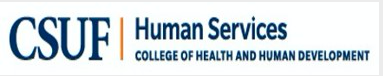 Human Services Department(657) 278-8444 (phone)(657) 278-8530 (fax)